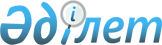 "Қазақстан Республикасының Үкіметі мен Түркіменстан Үкіметі арасындағы Сауда-экономикалық, ғылыми-техникалық және мәдени ынтымақтастық жөніндегі бірлескен үкіметаралық комиссия туралы келісімге қол қою туралы" Қазақстан Республикасы Үкіметінің 2017 жылғы 10 сәуірдегі № 186 қаулысына өзгеріс енгізу туралыҚазақстан Республикасы Үкіметінің 2017 жылғы 18 сәуірдегі № 209 қаулысы
      Қазақстан Республикасының Үкіметі ҚАУЛЫ ЕТЕДІ:
      1. "Қазақстан Республикасының Үкіметі мен Түркіменстан Үкіметі арасындағы Сауда-экономикалық, ғылыми-техникалық және мәдени ынтымақтастық жөніндегі бірлескен үкіметаралық комиссия туралы" Қазақстан Республикасы Үкіметінің 2017 жылғы 10 сәуірдегі № 186 қаулысына мынадай өзгеріс енгізілсін:
      2-тармақ мынадай редакцияда жазылсын:
      "2. Қазақстан Республикасы Премьер-Министрінің бірінші орынбасары Асқар Ұзақбайұлы Маминге Қазақстан Республикасының Үкіметі мен Түркіменстан Үкіметі арасындағы Сауда-экономикалық, ғылыми-техникалық және мәдени ынтымақтастық жөніндегі бірлескен үкіметаралық комиссия туралы келісімге қағидаттық сипаты жоқ өзгерістер мен толықтырулар енгізуге рұқсат бере отырып, Қазақстан Республикасының Үкіметі атынан қол қоюға өкілеттік берілсін.".
      2. Осы қаулы қол қойылған күнiнен бастап қолданысқа енгiзiледi.
					© 2012. Қазақстан Республикасы Әділет министрлігінің «Қазақстан Республикасының Заңнама және құқықтық ақпарат институты» ШЖҚ РМК
				
      Қазақстан Республикасының

      Премьер-Министрі

Б. Сағынтаев
